附件：简历表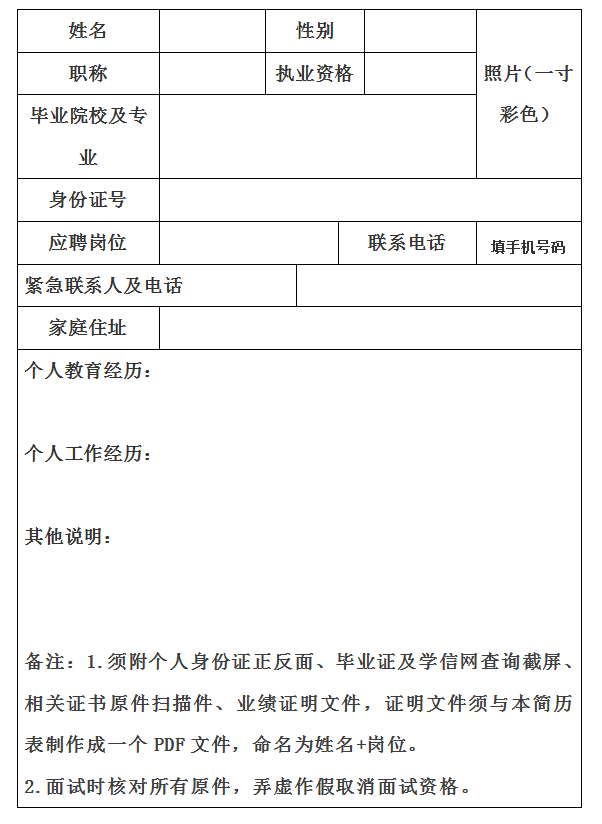 